ҠАРАР                                                                         решение         1 заседание                                                                      28 созываО секретаре первого заседания Совета сельского поселения Тучубаевский  сельсоветмуниципального района Балтачевский  районРеспублики Башкортостан В соответствии со статьей 29 Регламента Совета сельского поселения Тучубаевский сельсовет муниципального района Балтачевский район Республики Башкортостан Совет сельского поселения Тучубаевский  сельсовет муниципального района Балтачевский  район Республики Башкортостан р е ш и л:       избрать секретарем первого заседания Совета сельского поселения Тучубаевский сельсовет муниципального района Балтачевский район Республики  Башкортостан  Гараева Рамзиса Рауфовича.Председательствующий на заседанииСовета сельского поселения Тучубаевский Сельсовет  муниципального района Балтачевский район Республики Башкортостан                          	Д.Ф.Гафуровс.Тучубаево18  сентября 2019 года№ 1/1ҠАРАР                                                                     решение             1 заседание                                                                             28 созываО счетной комиссии первого заседания Советасельского поселения Тучубаевский  сельсоветмуниципального района  Балтачевский район Республики БашкортостанВ соответствии со статьей 29 Регламента Совета сельского поселения Тучубаевский сельсовет муниципального района Балтачевский  район Республики Башкортостан Совет сельского поселения Тучубаевский  сельсовет муниципального района Балтачевский район Республики Башкортостан  р е ш и л: избрать счетную комиссию первого заседания  Совета сельского поселения Тучубаевский  сельсовет муниципального района Балтачевский район Республики Башкортостан Нигамаева Илшата СибагатовичаПредседательствующий на заседании Совета сельского поселения Тучубаевский  сельсовет муниципального района Балтачевский  районРеспублики Башкортостан 	   Д.Ф.Гафуровс.Тучубаево18 сентября 2019 года№ 1/2ҠАРАР                                                                     решение             1 заседание                                                                             28 созываО редакционной комиссии первого заседания Совета сельского поселения Тучубаевский сельсоветмуниципального района Балтачевский район Республики БашкортостанВ соответствии со статьей 29 Регламента Совета сельского поселения Тучубаевский сельсовет муниципального района Балтачевский  район Республики Башкортостан Совет сельского поселения Тучубаевский  сельсовет муниципального района Балтачевский район Республики Башкортостан  р е ш и л:избрать редакционную комиссию первого заседания  Совета сельского поселения Тучубаевский сельсовет муниципального района Балтачевский  район Республики Башкортостан  Бакирова Аниса  Альтафовича.Председательствующий на заседании Совета сельского поселения Тучубаевский  сельсовет муниципального района Балтачевский районРеспублики Башкортостан 	Д.Ф.Гафуровс.Тучубаево18 сентября 2019 года№1/3ҠАРАР                                                                     решение             1 заседание                                                                             28 созываО повестке дня первого заседания Совета сельского поселения Тучубаевский сельсоветмуниципального района Балтачевский  район Республики Башкортостан В соответствии с Федеральным законом «Об общих принципах организации местного самоуправления в Российской Федерации», Уставом сельского поселения Тучубаевский сельсовет муниципального района Балтачевский район Республики Башкортостан и Регламентом Совета сельского поселения Тучубаевский сельсовет муниципального района Балтачевский  район  Республики Башкортостан Совет сельского поселения Тучубаевский  сельсовет муниципального района Балтачевский  район  Республики Башкортостан р е ш и л:      включить в повестку дня первого заседания Совета   сельского поселения Тучубаевский  сельсовет муниципального района Балтачевский  район  Республики Башкортостан следующие вопросы:Об избрании главы сельского поселения Тучубаевский  сельсовет муниципального района  Балтачевский  район Республики Башкортостан Вносит инициативная группа депутатов.Об избрании заместителя председателя Совета сельского поселения Тучубаевский сельсовет муниципального района Балтачевский  район Республики Башкортостан Вносит инициативная группа депутатов.О формировании постоянных комиссий Совета сельского поселения Тучубаевский сельсовет муниципального района Балтачевский район Республики БашкортостанВносит инициативная группа депутатов.Об избрании составов постоянных комиссий Совета сельского поселения Тучубаевский сельсовет муниципального района Балтачевский  район Республики БашкортостанВносит инициативная группа депутатов. Об избрании состава Комиссии по соблюдению Регламента Совета, статусу и этике депутата Совета сельского поселения Тучубаевский сельсовет муниципального района Балтачевский район Республики Башкортостан Вносит инициативная группа депутатов.Об утверждении решений постоянных комиссий Совета об избрании председателей постоянных комиссий Совета сельского поселения Тучубаевский сельсовет муниципального района Балтачевский  район Республики БашкортостанВносят постоянные комиссии СоветаОб утверждении решения Комиссии по соблюдению Регламента Совета, статусу и этике депутата Совета сельского поселения Тучубаевский сельсовет муниципального района  район Республики Башкортостан об избрании председателяВносит Комиссия Совета по соблюдению Регламента Совета, статуса и этики депутата.Об утверждении Регламента Совета сельского поселения Тучубаевский  сельсовет муниципального района Балтачевский  район Республики Башкортостан.Вносит Комиссия Совета по соблюдению Регламента Совета, статуса и этики депутата.Председательствующий на заседанииСовета сельского поселения Тучубаевскийсельсовет муниципального района Балтачевский  районРеспублики Башкортостан 	   Д.Ф.Гафуровс.Тучубаево18 сентября 2019 года№ 1/4ҠАРАР                                                                     решение             1 заседание                                                                             28 созываОб избрании главы сельского поселения Тучубаевский сельсовет муниципального района Балтачевский  районРеспублики БашкортостанВ соответствии с частью 2 статьи 36 Федерального закона «Об общих принципах организации местного самоуправления в Российской Федерации», статьей 11.4 Закона Республики Башкортостан «О местном самоуправлении в Республике Башкортостан», частью 2 статьи 19 Устава сельского поселения Тучубаевский сельсовет муниципального района Балтачевский  район Республики Башкортостан и статьи 6 Регламента Совета сельского поселения Тучубаевский  сельсовет муниципального района Балтачевский  район Республики Башкортостан Совет сельского поселения Тучубаевский  сельсовет муниципального района Балтачевский  район Республики Башкортостан  р е ш и л:избрать Гафурова Джалиля Фидаиевича, депутата от избирательного округа №1, главой сельского поселения Тучубаевский сельсовет муниципального района Балтачевский  район Республики Башкортостан.Председательствующий на заседании Совета сельского поселения Тучубаевский  сельсовет муниципального района Балтачевский  районРеспублики Башкортостан 	    Р.Р.Гараевс.Тучубаево18 сентября 2019 года№ 1/5ҠАРАР                                                                     решение             1 заседание                                                                             28 созываВ соответствии с частью 2 статьи 35 Федерального закона «Об общих принципах организации местного самоуправления в Российской Федерации», статьей 11.2 Закона Республики Башкортостан «О местном самоуправлении в Республике Башкортостан», частью 12.1 статьи 18 Устава сельского поселения Тучубаевский сельсовет муниципального района Балтачевский район Республики Башкортостан, и статьи 11 Регламента Совета сельского поселения Тучубаевский сельсовет муниципального района   Балтачевский район Республики Башкортостан  р е ш и л :избрать Зулькарова Ришата Фирдависовича депутата от избирательного округа №1, заместителем председателя Совета сельского поселения Тучубаевский сельсовет муниципального района Балтачевский район Республики Башкортостан.Председательствующий на заседании Совета сельского поселения Тучубаевский  сельсовет муниципального района Балтачевский  районРеспублики Башкортостан 	   Д.Ф.Гафуровс.Тучубаево18 сентября 2019 года№ 1/6ҠАРАР                                                                     решение             1 заседание                                                                             28 созываО формировании постоянных комиссий Совета сельского поселения Тучубаевский сельсовет муниципального района Балтачевскийрайон Республики Башкортостан В соответствии с частью 5 статьи 17 Устава сельского поселения Тучубаевский сельсовет муниципального района Балтачевский  район Республики Башкортостан  и статьей 15 Регламента Совета сельского поселения Тучубаевский сельсовет муниципального района Балтачевский  район Республики Башкортостан  Совет сельского поселения Тучубаевский  сельсовет муниципального района Балтачевский  район  р е ш и л:сформировать следующие постоянные комиссии Совета сельского поселения Тучубаевский сельсовет муниципального района Балтачевский  район Республики Башкортостан:1. Постоянную комиссию по бюджету, налогам, вопросам муниципальной собственности и  по социально-гуманитарным вопросам.2. Постоянную комиссию по развитию предпринимательства, земельным вопросам, благоустройству и экологии.            Главасельского поселения Тучубаевский  сельсоветмуниципального района Балтачевский  районРеспублики Башкортостан 	Д.Ф.Гафуровс.Тучубаево18 сентября 2019 года№ 1/7ҠАРАР                                                                     решение             1 заседание                                                                             28 созываОб избрании состава Комиссии по соблюдениюРегламента Совета, статусу и этике депутата Совета сельского поселения Тучубаевский сельсовет муниципального района Балтачевскийрайон Республики Башкортостан  В соответствии со статьями 15 и 21 Регламента Совета сельского поселения Тучубаевский сельсовет муниципального района Балтачевский  район Республики Башкортостан Совет сельского поселения Тучубаевский  сельсовет муниципального района Балтачевский  район Республики Башкортостан р е ш и л:1. Сформировать Комиссию  по соблюдению Регламента Совета, статусу и этике депутата в количестве 2  депутатов.2. Избрать в состав Комиссии по соблюдению Регламента Совета, статусу и этике депутата следующих депутатов:1. Нигамаев Илшат Сибагатович - избирательный округ № 1;2. Салихов Ралим Асхатович - избирательный округ № 1 ;                 Главасельского поселения Тучубаевский  сельсоветмуниципального района Балтачевский  районРеспублики Башкортостан 	Д.Ф.Гафуровс.Тучубаево18  сентября 2019 года№ 1\8ҠАРАР                                                                     решение             1 заседание                                                                             28 созываОб избрании состава Постоянной комиссии по бюджету, налогам, вопросам муниципальной собственности и  по социально-гуманитарным  вопросамСовета сельского поселения Тучубаевский сельсоветмуниципального района Балтачевский  районРеспублики Башкортостан  В соответствии со статьями 16 и  18 Регламента Совета сельского поселения Тучубаевский сельсовет муниципального района Балтачевский  район Республики Башкортостан Совет сельского поселения Тучубаевский сельсовет муниципального района Балтачевский район Республики Башкортостан  р е ш и л:1. Сформировать Постоянную комиссию по бюджету, налогам, вопросам муниципальной собственности и  по социально-гуманитарным вопросам в количестве 3  депутатов. 2. Избрать в состав Постоянной комиссии по бюджету, налогам, вопросам муниципальной собственности и  по социально-гуманитарным вопросам следующих депутатов Совета:   1.  Бакиров Анис Альтафович - избирательный округ №1 ;   2.  Нигамаев Илшат Сибагатович - избирательный округ № 1;   3. Салихов Ралим Асхатович - избирательный округ № 1.                    Главасельского поселения Тучубаевский  сельсоветмуниципального района Балтачевский  районРеспублики Башкортостан 	        Д.Ф.Гафуровс.Тучубаево18 сентября 2019 года№ 1/9ҠАРАР                                                                     решение             1 заседание                                                                             28 созываОб избрании состава Постоянной  комиссии поразвитию предпринимательства, земельным вопросам, благоустройству и экологии Совета сельского поселения Тучубаевский  сельсоветмуниципального района Балтачевский  районРеспублики Башкортостан  В соответствии со статьями 16 и 18 Регламента Совета сельского поселения Тучубаевский  сельсовет муниципального района Балтачевский  район Республики Башкортостан Совет сельского поселения Тучубаевский  сельсовет муниципального района Балтачевский район Республики Башкортостан  р е ш и л:1. Сформировать Постоянную  комиссию по развитию предпринимательства, земельным вопросам, благоустройству и экологии в количестве 3  депутатов. 2. Избрать в состав Постоянной  комиссии по развитию предпринимательства, земельным вопросам, благоустройству и экологии следующих депутатов Совета:Зулькаров Ришат Фирдависович - избирательный округ №1 ;     2.Хатмуллин Алфрит Кашфуллович - избирательный округ №1 ;     3. Гараев Рамзис Рауфович - избирательный округ № 1.                Главасельского поселения Тучубаевский  сельсоветмуниципального района Балтачевский  районРеспублики Башкортостан 	      Д.Ф.Гафуровс.Тучубаево18  сентября 2019 года№ 1\10ҠАРАР                                                                     решение             1 заседание                                                                             28 созываВ соответствии со статьей 18 Регламента Совета сельского поселения Тучубаевский сельсовет муниципального района Балтачевский район Республики Башкортостан Совет сельского поселения Тучубаевский сельсовет муниципального района Балтачевский  район Республики Башкортостан  р е ш  и л:утвердить решение Постоянной комиссии по бюджету, налогам, вопросам муниципальной собственности и  по социально-гуманитарным вопросам Совета сельского поселения Тучубаевский сельсовет муниципального района Балтачевский район Республики Башкортостан об избрании на должность председателя Постоянной комиссии Бакирова Аниса Альтафовича  - депутата от избирательного округа № 1.Главасельского поселения  Тучубаевский сельсовет муниципального района Балтачевский районРеспублики Башкортостан	  Д.Ф.Гафуров с.Тучубаево18  сентября 2019 года             № 1\11ҠАРАР                                                                     решение             1 заседание                                                                             28 созываВ соответствии со статьей 18 Регламента Совета сельского поселения Тучубаевский сельсовет муниципального района Балтачевский  район Республики Башкортостан Совет сельского поселения Тучубаевский  сельсовет муниципального района Балтачевский  район Республики Башкортостан  р е ш и л:утвердить решение Постоянной комиссии по развитию предпринимательства, земельным вопросам, благоустройству и экологии Совета сельского поселения Тучубаевский сельсовет муниципального района Балтачевский район Республики Башкортостан об избрании на должность председателя Постоянной комиссии Зулькарова Ришата Фирдависовича – депутата от избирательного округа № 1.Главасельского поселения  Тучубаевский сельсовет муниципального района Балтачевский районРеспублики Башкортостан	               Д.Ф.Гафуров с.Тучубаево18  сентября 2019 года             № 1\12ҠАРАР                                                                     решение             1 заседание                                                                             28 созываОб утверждении решения Комиссии по соблюдению Регламента Совета, статусуи этике депутата Совета сельского поселения Тучубаевский  сельсовет муниципального района Балтачевский  район Республики  Башкортостан об избрании председателя Комиссии  В соответствии со статьями 15 и 20 Регламента Совета сельского поселения Тучубаевский сельсовет муниципального района Балтачевский район Республики Башкортостан Совет сельского поселения Тучубаевский  сельсовет муниципального района Балтачевский  район Республики Башкортостан  р е ш и л:  утвердить решение Комиссии по соблюдению Регламента, статусу и этике депутата Совета сельского поселения Тучубаевский сельсовет муниципального района Балтачевский  район Республики Башкортостан об избрании на должность председателя Комиссии  Нигамаева Илшата Сибагатовича – депутата от избирательного округа № 1.            Главасельского поселения Тучубаевский  сельсовет муниципального района  Балтачевский  район Республики Башкортостан	Д.Ф.Гафуровс.Тучубаево18  сентября 2019 года№ 1\13ҠАРАР                                                                     решение             1 заседание                                                                             28 созываОб утверждении Регламента  Совета сельского поселения   Тучубаевский  сельсовет муниципального района Балтачевский  район  Республики БашкортостанСовет сельского поселения Тучубаевский  сельсовет  муниципального района Балтачевский  район Республики Башкортостан  р е ш и л:1. Признать утратившим силу решение  Совета сельского поселения Тучубаевский   сельсовет  муниципального района  Балтачевский  район  от 15 ноября 2017 года № 28/142 «Об утверждении Регламента Совета  сельского поселения Тучубаевский  сельсовет  муниципального района Балтачевский  район  Республики Башкортостан».2. Утвердить Регламент Совета сельского поселения Тучубаевский   сельсовет муниципального района  Балтачевский  район Республики Башкортостан в новой редакции (прилагается).3. Обнародовать настоящее решение  на информационном стенде в здании администрации  сельского поселения Тучубаевский сельсовет муниципального района Балтачевский  район Республики Башкортостан по адресу: Республика Башкортостан, Балтачевский район, с.Тучубаево,ул.Колхозная,д.68.Глава сельского поселения Тучубаевский   сельсоветмуниципального района Балтачевский  районРеспублики Башкортостан                                                  Д.Ф.Гафуров               с. Тучубаево18 сентября 2019 года№ 1/14БАШКОРТОСТАН  РЕСПУБЛИКАҺЫ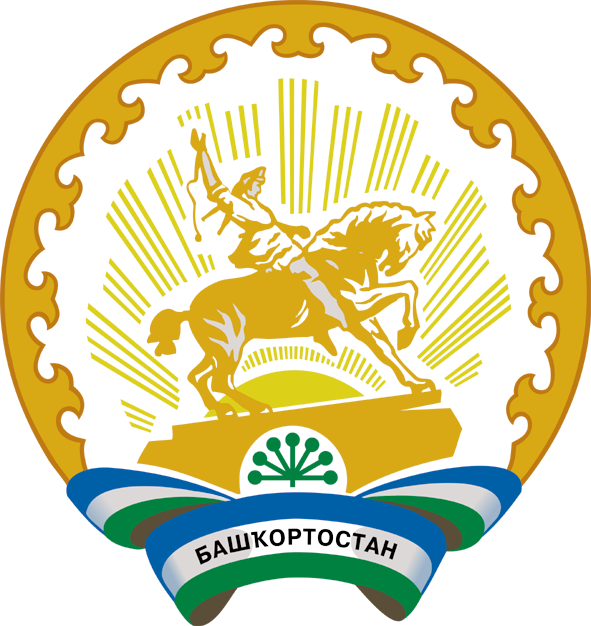 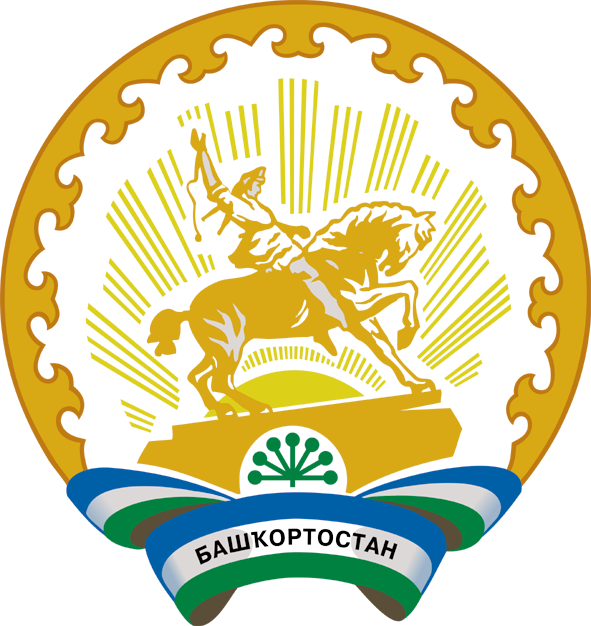 БАЛТАС   РАЙОНЫ
МУНИЦИПАЛЬ   РАЙОНЫНЫҢ
ТУСЫБАЙ  АУЫЛ  СОВЕТЫ 
АУЫЛ  БИЛӘМӘҺЕ  СОВЕТЫ452985,Балтас районы,Тусыбай ауылы ,Колхоз урамы, 68Тел. (34753) 2-55-68,2-55-91РЕСПУБЛИКА БАШКОРТОСТАНСОВЕТ  СЕЛЬСКОГО  ПОСЕЛЕНИЯ
ТУЧУБАЕВСКИЙ  СЕЛЬСОВЕТ
МУНИЦИПАЛЬНОГО   РАЙОНА
БАЛТАЧЕВСКИЙ   РАЙОН452985,Балтачевский район,с.Тучубаево,ул.Колхозная,68Тел. (34753)2-55-68, 2-55-91БАШКОРТОСТАН  РЕСПУБЛИКАҺЫБАЛТАС   РАЙОНЫ
МУНИЦИПАЛЬ   РАЙОНЫНЫҢ
ТУСЫБАЙ  АУЫЛ  СОВЕТЫ 
АУЫЛ  БИЛӘМӘҺЕ  СОВЕТЫ452985,Балтас районы,Тусыбай ауылы ,Колхоз урамы, 68Тел. (34753) 2-55-68,2-55-91РЕСПУБЛИКА БАШКОРТОСТАНСОВЕТ  СЕЛЬСКОГО  ПОСЕЛЕНИЯ
ТУЧУБАЕВСКИЙ  СЕЛЬСОВЕТ
МУНИЦИПАЛЬНОГО   РАЙОНА
БАЛТАЧЕВСКИЙ   РАЙОН452985,Балтачевский район,с.Тучубаево,ул.Колхозная,68Тел. (34753)2-55-68, 2-55-91БАШКОРТОСТАН  РЕСПУБЛИКАҺЫБАЛТАС   РАЙОНЫ
МУНИЦИПАЛЬ   РАЙОНЫНЫҢ
ТУСЫБАЙ  АУЫЛ  СОВЕТЫ 
АУЫЛ  БИЛӘМӘҺЕ  СОВЕТЫ452985,Балтас районы,Тусыбай ауылы ,Колхоз урамы, 68Тел. (34753) 2-55-68,2-55-91РЕСПУБЛИКА БАШКОРТОСТАНСОВЕТ  СЕЛЬСКОГО  ПОСЕЛЕНИЯ
ТУЧУБАЕВСКИЙ  СЕЛЬСОВЕТ
МУНИЦИПАЛЬНОГО   РАЙОНА
БАЛТАЧЕВСКИЙ   РАЙОН452985,Балтачевский район,с.Тучубаево,ул.Колхозная,68Тел. (34753)2-55-68, 2-55-91БАШКОРТОСТАН  РЕСПУБЛИКАҺЫБАЛТАС   РАЙОНЫ
МУНИЦИПАЛЬ   РАЙОНЫНЫҢ
ТУСЫБАЙ  АУЫЛ  СОВЕТЫ 
АУЫЛ  БИЛӘМӘҺЕ  СОВЕТЫ452985,Балтас районы,Тусыбай ауылы ,Колхоз урамы, 68Тел. (34753) 2-55-68,2-55-91РЕСПУБЛИКА БАШКОРТОСТАНСОВЕТ  СЕЛЬСКОГО  ПОСЕЛЕНИЯ
ТУЧУБАЕВСКИЙ  СЕЛЬСОВЕТ
МУНИЦИПАЛЬНОГО   РАЙОНА
БАЛТАЧЕВСКИЙ   РАЙОН452985,Балтачевский район,с.Тучубаево,ул.Колхозная,68Тел. (34753)2-55-68, 2-55-91БАШКОРТОСТАН  РЕСПУБЛИКАҺЫБАЛТАС   РАЙОНЫ
МУНИЦИПАЛЬ   РАЙОНЫНЫҢ
ТУСЫБАЙ  АУЫЛ  СОВЕТЫ 
АУЫЛ  БИЛӘМӘҺЕ  СОВЕТЫ452985,Балтас районы,Тусыбай ауылы ,Колхоз урамы, 68Тел. (34753) 2-55-68,2-55-91РЕСПУБЛИКА БАШКОРТОСТАНСОВЕТ  СЕЛЬСКОГО  ПОСЕЛЕНИЯ
ТУЧУБАЕВСКИЙ  СЕЛЬСОВЕТ
МУНИЦИПАЛЬНОГО   РАЙОНА
БАЛТАЧЕВСКИЙ   РАЙОН452985,Балтачевский район,с.Тучубаево,ул.Колхозная,68Тел. (34753)2-55-68, 2-55-91БАШКОРТОСТАН  РЕСПУБЛИКАҺЫБАЛТАС   РАЙОНЫ
МУНИЦИПАЛЬ   РАЙОНЫНЫҢ
ТУСЫБАЙ  АУЫЛ  СОВЕТЫ 
АУЫЛ  БИЛӘМӘҺЕ  СОВЕТЫ452985,Балтас районы,Тусыбай ауылы ,Колхоз урамы, 68Тел. (34753) 2-55-68,2-55-91РЕСПУБЛИКА БАШКОРТОСТАНСОВЕТ  СЕЛЬСКОГО  ПОСЕЛЕНИЯ
ТУЧУБАЕВСКИЙ  СЕЛЬСОВЕТ
МУНИЦИПАЛЬНОГО   РАЙОНА
БАЛТАЧЕВСКИЙ   РАЙОН452985,Балтачевский район,с.Тучубаево,ул.Колхозная,68Тел. (34753)2-55-68, 2-55-91 Об избрании заместителя председателя Совета сельского поселения Тучубаевский сельсовет муниципального района Балтачевский район Республики  Башкортостан  БАШКОРТОСТАН  РЕСПУБЛИКАҺЫБАЛТАС   РАЙОНЫ
МУНИЦИПАЛЬ   РАЙОНЫНЫҢ
ТУСЫБАЙ  АУЫЛ  СОВЕТЫ 
АУЫЛ  БИЛӘМӘҺЕ  СОВЕТЫ452985,Балтас районы,Тусыбай ауылы ,Колхоз урамы, 68Тел. (34753) 2-55-68,2-55-91РЕСПУБЛИКА БАШКОРТОСТАНСОВЕТ  СЕЛЬСКОГО  ПОСЕЛЕНИЯ
ТУЧУБАЕВСКИЙ  СЕЛЬСОВЕТ
МУНИЦИПАЛЬНОГО   РАЙОНА
БАЛТАЧЕВСКИЙ   РАЙОН452985,Балтачевский район,с.Тучубаево,ул.Колхозная,68Тел. (34753)2-55-68, 2-55-91БАШКОРТОСТАН  РЕСПУБЛИКАҺЫБАЛТАС   РАЙОНЫ
МУНИЦИПАЛЬ   РАЙОНЫНЫҢ
ТУСЫБАЙ  АУЫЛ  СОВЕТЫ 
АУЫЛ  БИЛӘМӘҺЕ  СОВЕТЫ452985,Балтас районы,Тусыбай ауылы ,Колхоз урамы, 68Тел. (34753) 2-55-68,2-55-91РЕСПУБЛИКА БАШКОРТОСТАНСОВЕТ  СЕЛЬСКОГО  ПОСЕЛЕНИЯ
ТУЧУБАЕВСКИЙ  СЕЛЬСОВЕТ
МУНИЦИПАЛЬНОГО   РАЙОНА
БАЛТАЧЕВСКИЙ   РАЙОН452985,Балтачевский район,с.Тучубаево,ул.Колхозная,68Тел. (34753)2-55-68, 2-55-91БАШКОРТОСТАН  РЕСПУБЛИКАҺЫБАЛТАС   РАЙОНЫ
МУНИЦИПАЛЬ   РАЙОНЫНЫҢ
ТУСЫБАЙ  АУЫЛ  СОВЕТЫ 
АУЫЛ  БИЛӘМӘҺЕ  СОВЕТЫ452985,Балтас районы,Тусыбай ауылы ,Колхоз урамы, 68Тел. (34753) 2-55-68,2-55-91РЕСПУБЛИКА БАШКОРТОСТАНСОВЕТ  СЕЛЬСКОГО  ПОСЕЛЕНИЯ
ТУЧУБАЕВСКИЙ  СЕЛЬСОВЕТ
МУНИЦИПАЛЬНОГО   РАЙОНА
БАЛТАЧЕВСКИЙ   РАЙОН452985,Балтачевский район,с.Тучубаево,ул.Колхозная,68Тел. (34753)2-55-68, 2-55-91БАШКОРТОСТАН  РЕСПУБЛИКАҺЫБАЛТАС   РАЙОНЫ
МУНИЦИПАЛЬ   РАЙОНЫНЫҢ
ТУСЫБАЙ  АУЫЛ  СОВЕТЫ 
АУЫЛ  БИЛӘМӘҺЕ  СОВЕТЫ452985,Балтас районы,Тусыбай ауылы ,Колхоз урамы, 68Тел. (34753) 2-55-68,2-55-91РЕСПУБЛИКА БАШКОРТОСТАНСОВЕТ  СЕЛЬСКОГО  ПОСЕЛЕНИЯ
ТУЧУБАЕВСКИЙ  СЕЛЬСОВЕТ
МУНИЦИПАЛЬНОГО   РАЙОНА
БАЛТАЧЕВСКИЙ   РАЙОН452985,Балтачевский район,с.Тучубаево,ул.Колхозная,68Тел. (34753)2-55-68, 2-55-91БАШКОРТОСТАН  РЕСПУБЛИКАҺЫБАЛТАС   РАЙОНЫ
МУНИЦИПАЛЬ   РАЙОНЫНЫҢ
ТУСЫБАЙ  АУЫЛ  СОВЕТЫ 
АУЫЛ  БИЛӘМӘҺЕ  СОВЕТЫ452985,Балтас районы,Тусыбай ауылы ,Колхоз урамы, 68Тел. (34753) 2-55-68,2-55-91РЕСПУБЛИКА БАШКОРТОСТАНСОВЕТ  СЕЛЬСКОГО  ПОСЕЛЕНИЯ
ТУЧУБАЕВСКИЙ  СЕЛЬСОВЕТ
МУНИЦИПАЛЬНОГО   РАЙОНА
БАЛТАЧЕВСКИЙ   РАЙОН452985,Балтачевский район,с.Тучубаево,ул.Колхозная,68Тел. (34753)2-55-68, 2-55-91Об утверждении решения Постоянной комиссии по бюджету, налогам, вопросам муниципальной собственности и  по социально-гуманитарным вопросам Совета сельского поселения Тучубаевский сельсовет муниципального района Балтачевский  район Республики Башкортостан об избрании председателя Постоянной комиссииБАШКОРТОСТАН  РЕСПУБЛИКАҺЫБАЛТАС   РАЙОНЫ
МУНИЦИПАЛЬ   РАЙОНЫНЫҢ
ТУСЫБАЙ  АУЫЛ  СОВЕТЫ 
АУЫЛ  БИЛӘМӘҺЕ  СОВЕТЫ452985,Балтас районы,Тусыбай ауылы ,Колхоз урамы, 68Тел. (34753) 2-55-68,2-55-91РЕСПУБЛИКА БАШКОРТОСТАНСОВЕТ  СЕЛЬСКОГО  ПОСЕЛЕНИЯ
ТУЧУБАЕВСКИЙ  СЕЛЬСОВЕТ
МУНИЦИПАЛЬНОГО   РАЙОНА
БАЛТАЧЕВСКИЙ   РАЙОН452985,Балтачевский район,с.Тучубаево,ул.Колхозная,68Тел. (34753)2-55-68, 2-55-91Об утверждении решения  Постоянной  комиссии по развитию предпринимательства, земельным вопросам, благоустройству и экологии Совета сельского поселения Тучубаевский сельсовет муниципального района Балтачевский район Республики Башкортостан об избрании председателя   Постоянной комиссии  БАШКОРТОСТАН  РЕСПУБЛИКАҺЫБАЛТАС   РАЙОНЫ
МУНИЦИПАЛЬ   РАЙОНЫНЫҢ
ТУСЫБАЙ  АУЫЛ  СОВЕТЫ 
АУЫЛ  БИЛӘМӘҺЕ  СОВЕТЫ452985,Балтас районы,Тусыбай ауылы ,Колхоз урамы, 68Тел. (34753) 2-55-68,2-55-91РЕСПУБЛИКА БАШКОРТОСТАНСОВЕТ  СЕЛЬСКОГО  ПОСЕЛЕНИЯ
ТУЧУБАЕВСКИЙ  СЕЛЬСОВЕТ
МУНИЦИПАЛЬНОГО   РАЙОНА
БАЛТАЧЕВСКИЙ   РАЙОН452985,Балтачевский район,с.Тучубаево,ул.Колхозная,68Тел. (34753)2-55-68, 2-55-91БАШКОРТОСТАН  РЕСПУБЛИКАҺЫБАЛТАС   РАЙОНЫ
МУНИЦИПАЛЬ   РАЙОНЫНЫҢ
ТУСЫБАЙ  АУЫЛ  СОВЕТЫ 
АУЫЛ  БИЛӘМӘҺЕ  СОВЕТЫ452985,Балтас районы,Тусыбай ауылы ,Колхоз урамы, 68Тел. (34753) 2-55-68,2-55-91РЕСПУБЛИКА БАШКОРТОСТАНСОВЕТ  СЕЛЬСКОГО  ПОСЕЛЕНИЯ
ТУЧУБАЕВСКИЙ  СЕЛЬСОВЕТ
МУНИЦИПАЛЬНОГО   РАЙОНА
БАЛТАЧЕВСКИЙ   РАЙОН452985,Балтачевский район,с.Тучубаево,ул.Колхозная,68Тел. (34753)2-55-68, 2-55-91